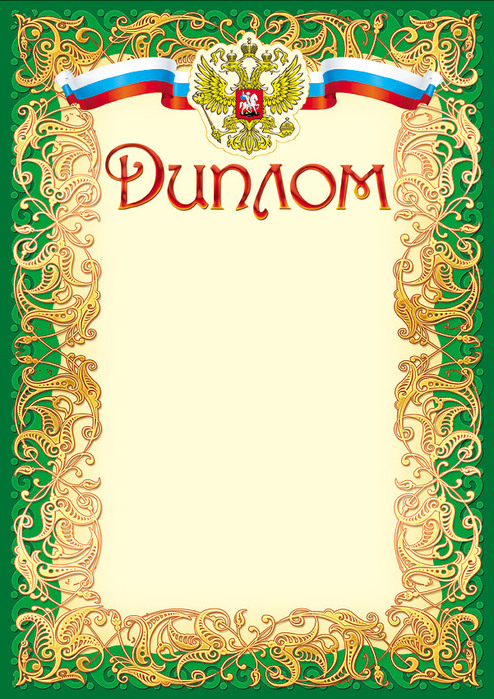 НаграждаетсяИльина Галина Борисовнапреподаватель ФГБОУ ВПО «Уфимского государственного авиационного технического университета»  Уфимского авиационного техникума,за подготовку студентов Букаревой Александры Константиновны и Ишмуратовой Назгуль Мурадымовны, занявших II местов общероссийском заочномисторико-литературном конкурсе«Слово о героях, слово о победах»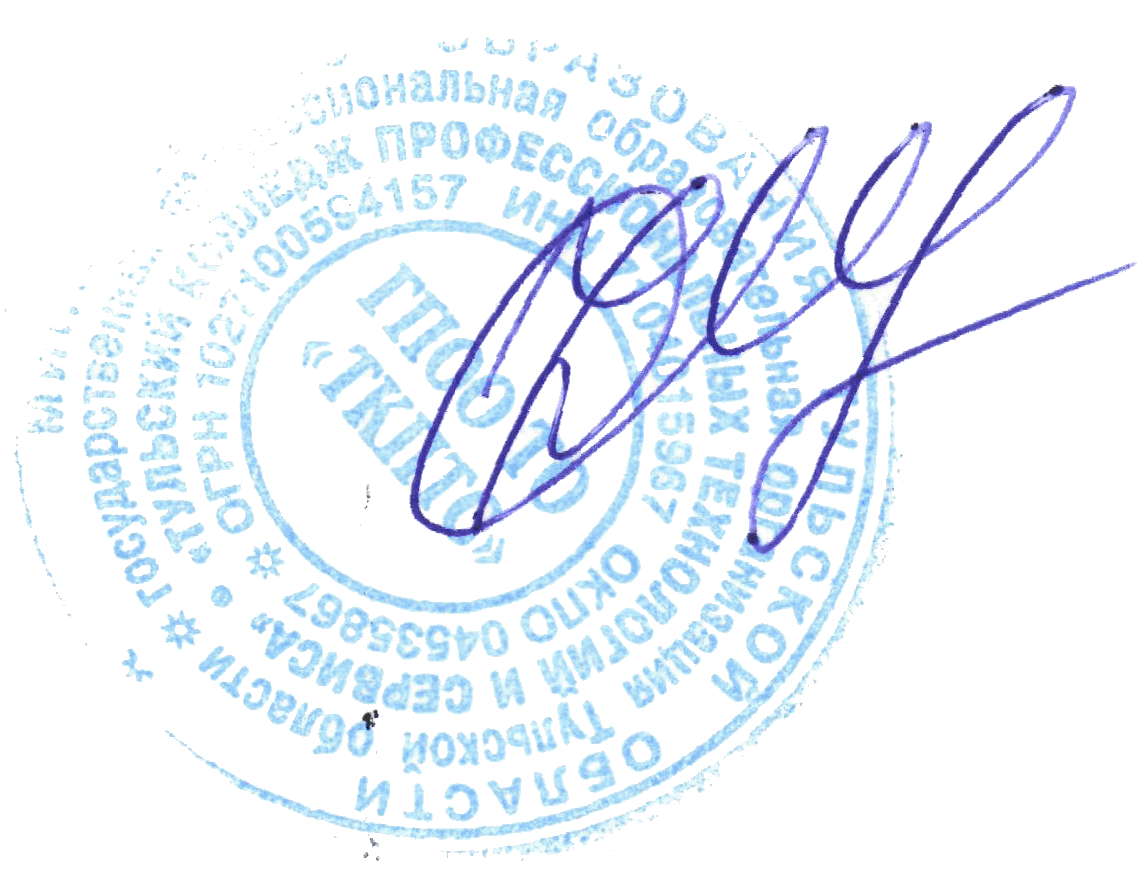                            Директор ГПОУ ТО                            «ТКПТС»                                 С.С. Курдюмов